 Logbook
Calgary Youth Science Fair 2021
(Virtual Fair)Calendrier d’exécution des projets (Timeline)ProblemeNotre problème est que beaucoup de personnes mangent trop de choses qui sont très acides et les choses acides n'est pas bon pour l’estomac et les dents.Hypothesis Nous pensons que l’orange est plus acide que  la banane, pomme, le melon d’eau, le raisin, la fraise et la pêche parce qu'elle a un goût acide.ObjectifNotre objectif est d' informer les gens qu'elle fruits est le plus acides entre orange, fraise, melon d’eau, banane, pomme, et la pêche. ProcedureAssembler les matérielsDécouper chaque fruit en petites tranches et presser chaque fruit dans un presse-agrumes et met la jus dans les petits contenants.Utilise le papier de pH pour déterminer l'acidité de chaque jus de fruits. Après environ 3 ou moins secondes, observe et note la couleur du papier de pH que tu a metter dans chaque jus.Noter les résultats dans les tableaux.Répéter 2 autres fois l’expérience et noter les résultats chaque fois.Analyser les résultats.Faire une conclusion (Déterminer lequel des fruits est le plus acide).Faire des recommandations. ​​Observations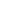 Voici ce que nous avons observé après trois essais: 	
Quand nous avons introduit le papier pH dans le jus extrait de la pomme, il a pris une couleur orange pâle.
Quand nous avons introduit le papier pH dans le jus extrait de l’orange, il a pris la couleur orange.Quand nous avons introduit le papier pH dans le jus extrait des fraises, il a pris la couleur orange.Quand nous avons introduit le papier pH dans le jus extrait de raisin, il a pris une couleur orange.Quand nous avons introduit le papier pH dans le jus extrait de pêche, il a pris une couleur orange pâle.Quand nous avons introduit le papier pH dans le jus extrait de la banane, il a pris la couleur jaune. Quand nous avons introduit le papier pH dans le jus extrait du melon, il a pris la couleur jaune.ConclusionNotre hypothèse selon laquelle l'orange était le fruit le plus acide que les autres fruits testés était fausse.Les résultats de nos expériences ont montré que les fraises, raisins et l’orange sont les fruits les plus acides avec des pH d'environ 4. Ces fruits ne sont pas recommandés aux personnes qui souffrent de maux d’estomac.ApplicationLe Ph permet de savoir si une chose est acide, basique ou neutre.
L’eau pure est neutre.
Si une solution à un Ph inférieur à 7, cette solution est considérée comme acide.
Les acides ont généralement un goût piquant.Tous les fruits testés (pomme, melon d’eau, orange, fraise, raisin, pêche, et banane) ont tous un Ph inférieur à 7. Ils sont donc tous acides.L'oranges, les fraises et les raisins sont les plus acides des fruits testés.Tout ce qui est très acide n’est toujours bon pour la santé.Referenceshttps://www.journalacces.ca/fruits-acides-semi-acides-doux/https://www.passeportsante.net/fr/Actualites/Dossiers/DossierComplexe.aspx?doc=10-aliments-eviter-malade-les-aliments-acideshttps://ici.radio-canada.ca/premiere/emissions/les-eclaireurs/segments/chronique/120086/dents-sante-dentition-aliments-acides-acidite-sucre-bouche-salive-pomme-fromageDélai d’exécution(Deadline of completion)Tâche à exécuter par l’élève ou le groupe(Task to be completed)10 Février (February 10) Problème, Objectif, Hypothèse, Procédure, variablesLe 16 Février (February 16)Rassembler les matériaux pour l’expérience et préparer un questionnaire s’il y a un sondage à faire. 
Gather the materials for the experiment and prepare a questionnaire if there is a survey to be done.Le 20 Février (February 20)Réalisation de l’expérience (Essai 1) et collecte des observations
Carrying out the experiment (Trial 1) and collecting observationsLe 27 Février (February 27)Réalisation de l’expérience (Essai 2) et collecte des observationsCarrying out the experiment (Trial 2) and collecting observationsLe 6 Mars (March 6)Réalisation de l’expérience (Essai 3/Trial 3) et collecte des observationsCarrying out the experiment (Trial 3) and collecting observations8-12 Mars (March 8-12)Interprétation des résultats, Conclusions, Recommandations, etc.Interpretation of results, Conclusions, Recommendations, etc. 13-17 Mars (March 13-17)Relecture du projet, enregistrement de la vidéo de présentation, etc.Proofreading of the project, Recording of the presentation video, etc.Le 18 Mars (March 18)Envoi électronique du projet à Calgary Youth Science FairElectronic submission of project to Calgary Youth Science Fair